Progetto ideato e sostenuto dalla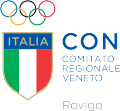 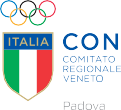 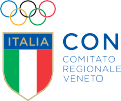 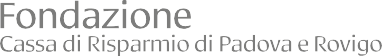 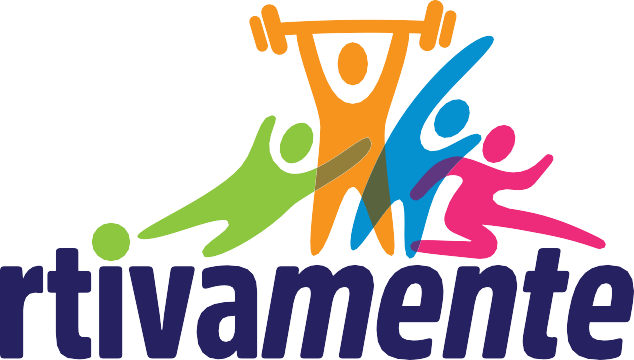 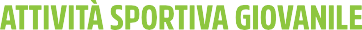 MODULO DI RICHIESTA PER L’ASSEGNAZIONE DEI CONTRIBUTI RIFERITI ALL’ATTIVITA’ SCOLASTICA E AI PROGETTI CONI 2022RICHIESTA FSN	RICHIESTA DSA	RICHIESTA EPSDenominazione completa associazioneCodice Ente FSN/DSA/EPS di appartenenzaSigla Ente FSN/DSA/EPS di appartenenzaSport praticatoDate di primaed ultima affiliazioneIscritta al registro per l‘anno 2022Sede sociale (indirizzo, Cap, Comune, Provincia)Prima affiliazione	Ultima affiliazione Si	No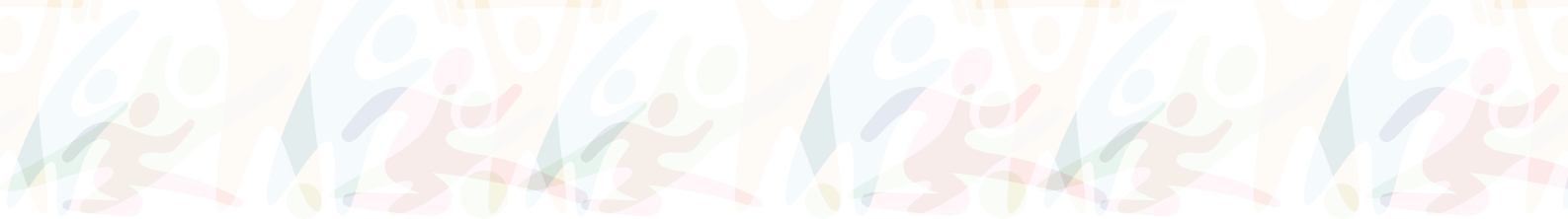 Codice fiscale e/o Partita Iva	Codice Fiscale	Partita IVANominativo Presidente e recapito telefonicoNominativo referente e recapito telefonicoIndirizzo e-mail dell’Associazione per eventuali comunicazioniCONI PADOVA	CONI ROVIGOISCRIZIONE PRESSO IL REGISTRO NAZIONALE DEL CONI(Contrassegnare 1 sola indicazione, allegare certificato anno corrente)AFFILIAZIONE(Contrassegnare 1 sola indicazione, allegare certificato anno corrente)ATTIVITÀ NELLE SCUOLEUltimo anno scolastico 2020/2021 (in orario curricolare)PRESENZE(Contrassegnare 1 sola indicazione)CLASSI COINVOLTE(Contrassegnare 1 sola indicazione)ALUNNI(Contrassegnare 1 sola indicazione)ATTIVITÀ NELLE SCUOLEUltimo anno scolastico 2020/2021 (in orario extracurricolare)PRESENZE (Tecnico ASD/SSD o numero interventi effettuati)(Contrassegnare 1 sola indicazione)CLASSI COINVOLTE(Contrassegnare 1 sola indicazione)TECNICI (ISTRUTTORI/ALLENATORI) Utilizzati per l’attività scolastica suddetta (Ultimo anno scolastico 2020/2021: indicare il numero per tipologia; se persona con più qualifiche, segnarne una solamente). Punteggio massimo raggiungibile 30 puntiCOLLABORAZIONE CON ATTIVITÀ CONIGIORNATA NAZIONALE DELLO SPORT(Per associazioni della provincia di Padova: TUTTOSPORT in Prato)CENTRI CONIEDUCAMP CONITROFEO CONISPAZIO RISERVATO ALL’ASSOCIAZIONE SPORTIVAIl sottoscritto	Presidente pro tempore dell’associazione sportiva  		dichiara sotto la propria responsabilità (dichiarazione sostitutiva dell’atto di notorietà ai sensi art. 47 DPR 445 del 28.12.2000) che quanto dichiarato corrisponde all’attività effettivamente svolta;dichiara che l’associazione non intrattiene rapporti diretti con la Fondazione Cassa di Risparmio di Padova e Rovigo;dichiara di svolgere l’attività sportiva nelle province di Padova e Rovigo (iscrizioni nei rispettivi campionati provinciali di competenza);dichiara di non essere società di capitali e/o a carattere professionistico;accetta il regolamento redatto per l’assegnazione dei contributi economici;accetta la revoca del contributo per presentazione documentazione oltre i termini di volta in volta stabiliti;dichiara che il materiale sportivo in dotazione ai singoli atleti Under 18, acquistato con le somme rinvenenti dal seguente bando, rimarrà di proprietà dell’associazione con utilizzo condiviso tra tutti i praticanti, o verrà agli stessi assegnato a titolo gratuito;allega la dichiarazione di continuità di attività della Società.firma del Presidente)Data	/	/  	SPAZIO RISERVATO ALL’ENTE (FSN/DSA/EPS) DI APPARTENENZAIl sottoscritto	Presidente pro tempore dell’Ente (FSN/DSA/EPS)  		                                                                                                            certifica che quanto dichiarato nel presente modulo, per le voci da noi confermate, è conforme all’attività svolta dalla società nei periodi indicati.firma del Presidente)Data	/	/  	2022/2021(0 punti)2020/2019(1 punto)2018/2017(2 punti)2016/2015(3 punti)2014/2013(4 punti)2012/2005(5 punti)1/5 ANNI(1 punto)6/10 ANNI(2 punti)11/20 ANNI(3 punti)21/30 ANNI(4 punti)31/40 ANNI(5 punti)41/50 ANNI(6 punti)OLTRE 50 ANNI(7 punti)Da 1 A 4(2 punti)Da 4 A 8(6 punti)OLTRE 8(9 punti)Da 1 A 5(2 punti)Da 6 A 15(4 punti)OLTRE 15(6 punti)FINO A 100(2 punti)DA 101 A 200(4 punti)DA 101 A 200(4 punti)OLTRE 200(6 punti)N.B. ALLEGARE UNA DICHIARAZIONE CON IL NUMERO COMPLESSIVO DELLE PRESENZE, DELLE CLASSI E DEGLI ALUNNI, PER OGNI SCUOLA, CHE DOVRÀ ESSERE CERTIFICATO PER CONFERMA CON TIMBRO DELLA SCUOLA E FIRMA DEL DIRIGENTE SCOLASTICON.B. ALLEGARE UNA DICHIARAZIONE CON IL NUMERO COMPLESSIVO DELLE PRESENZE, DELLE CLASSI E DEGLI ALUNNI, PER OGNI SCUOLA, CHE DOVRÀ ESSERE CERTIFICATO PER CONFERMA CON TIMBRO DELLA SCUOLA E FIRMA DEL DIRIGENTE SCOLASTICON.B. ALLEGARE UNA DICHIARAZIONE CON IL NUMERO COMPLESSIVO DELLE PRESENZE, DELLE CLASSI E DEGLI ALUNNI, PER OGNI SCUOLA, CHE DOVRÀ ESSERE CERTIFICATO PER CONFERMA CON TIMBRO DELLA SCUOLA E FIRMA DEL DIRIGENTE SCOLASTICON.B. ALLEGARE UNA DICHIARAZIONE CON IL NUMERO COMPLESSIVO DELLE PRESENZE, DELLE CLASSI E DEGLI ALUNNI, PER OGNI SCUOLA, CHE DOVRÀ ESSERE CERTIFICATO PER CONFERMA CON TIMBRO DELLA SCUOLA E FIRMA DEL DIRIGENTE SCOLASTICOTimbro e firma FSN/DSA/EPS di appartenenza per confermaTimbro e firma FSN/DSA/EPS di appartenenza per confermaDa 1 A 4(2 punti)Da 4 A 8(6 punti)OLTRE 8(9 punti)FINO A 100(2 punti)DA 101 A 200(4 punti)OLTRE 200(6 punti)N.B. ALLEGARE CONVENZIONE E DICHIARAZIONE CON IL NUMERO COMPLESSIVO DEGLI INTERVENTI E DEI PARTECIPANTI, PER OGNI SCUOLA, CHE DOVRÀ ESSERE CERTIFICATO PER CONFERMA CON TIMBRO DELLA SCUOLA E FIRMA DEL DIRIGENTE SCOLASTICON.B. ALLEGARE CONVENZIONE E DICHIARAZIONE CON IL NUMERO COMPLESSIVO DEGLI INTERVENTI E DEI PARTECIPANTI, PER OGNI SCUOLA, CHE DOVRÀ ESSERE CERTIFICATO PER CONFERMA CON TIMBRO DELLA SCUOLA E FIRMA DEL DIRIGENTE SCOLASTICON.B. ALLEGARE CONVENZIONE E DICHIARAZIONE CON IL NUMERO COMPLESSIVO DEGLI INTERVENTI E DEI PARTECIPANTI, PER OGNI SCUOLA, CHE DOVRÀ ESSERE CERTIFICATO PER CONFERMA CON TIMBRO DELLA SCUOLA E FIRMA DEL DIRIGENTE SCOLASTICORICONOSCIUTI EPS(1 punto)RICONOSCIUTI FSN - DSA(3 punti)DIPLOMATI ISEF – SCIENZE MOTORIE(5 punti)N.B. ALLEGARE ELENCO DEI TECNICI (ISTRUTTORI/ALLENATORI) PER OGNI SCUOLA, CHE DOVRÀ ESSERE CERTIFICATO PER CONFERMA CON TIMBRO DELLA SCUOLA E FIRMA DEL DIRIGENTE SCOLASTICON.B. ALLEGARE ELENCO DEI TECNICI (ISTRUTTORI/ALLENATORI) PER OGNI SCUOLA, CHE DOVRÀ ESSERE CERTIFICATO PER CONFERMA CON TIMBRO DELLA SCUOLA E FIRMA DEL DIRIGENTE SCOLASTICON.B. ALLEGARE ELENCO DEI TECNICI (ISTRUTTORI/ALLENATORI) PER OGNI SCUOLA, CHE DOVRÀ ESSERE CERTIFICATO PER CONFERMA CON TIMBRO DELLA SCUOLA E FIRMA DEL DIRIGENTE SCOLASTICOEDIZIONE 2019(1 punto)PARTECIPAZIONE A 2 EDIZIONI(3 punti)PARTECIPAZIONE A 3 EDIZIONI(4 punti)OLTRE3 EDIZIONI(5 punti)EDIZIONE 2021(1 punto)PARTECIPAZIONE A 2 EDIZIONI(3 punti)PARTECIPAZIONE A 3 EDIZIONI(4 punti)OLTRE3 EDIZIONI(5 punti)EDIZIONE 2021(1 punto)PARTECIPAZIONE A 2 EDIZIONI(3 punti)PARTECIPAZIONE A 3 EDIZIONI(4 punti)OLTRE3 EDIZIONI(5 punti)EDIZIONE 2021(1 punto)PARTECIPAZIONE A 2 EDIZIONI(3 punti)PARTECIPAZIONE A 3 EDIZIONI(4 punti)OLTRE3 EDIZIONI(5 punti)